SAMPLE 1 – Leadership ResumeANTONIO EDWARD MORALES2395 N. River Rd Unit 715 ~ Chicago, IL 60640 773.522.5720 ~ amorales@gmail.comSUMMARY OF QUALIFICATIONSCurriculum Development	Strategic PlanningInstructional Coaching	Community EngagementProfessional Development	Date-Driven InstructionRecruitment and Hiring	Departmental SupervisionEDUCATIONDEPAUL UNIVERSITY, CHICAGO, IL	MAY 2013M.A. in Education LeadershipDEPAUL UNIVERSITY, CHICAGO, IL	JUN 2004B.S. in Elementary Education, Minor in ScienceLICENSUREProfessional Educator LicenseGeneral Administrative, kindergarten through grade 12Elementary Education (Self-Contained General Education), Kindergarten through grade 9General Science, middle school – grade 5 through grade 8LEADERSHIP EXPERIENCEMANOR COLLEGE PREP HIGH SCHOOLSummer School Principal	MAY 2013-AUG 2013Supported academically-at-risk students and families through weekly progress reports and course deficiencies action plansSupervised and hired four teachersEngaged in summer school course offerings partnership with Walter Payton College PrepCreated and delivered professional development sessions for Golden Apple ScholarsMaintained 98 percent attendance rate among studentsPrincipal Intern	MAY 2012-APR 2013Participated in research and data collection for Targeted Student Recruitment ProgramAssisted in hiring for math, special education, and counselor positionsCompiled comprehensive data on outstanding credits for approximately 200 studentsDeveloped Action: Graduation, a proactive academic promotion policySupported Senior Leadership Team in development of job descriptionsObserved school leaders in instructional leadership, management and community outreachFacilitated small group reflection and discussion for vision developmentTEACHING EXPERIENCEPARKER CHARTER SCHOOLTeacher	AUG 2008-PRESENTDevelop writing assessment philosophy that includes performance based portfolio to accompany student through end of elementary schoolCollaborated with teacher team to plan and implement a series of parent workshopsCo-facilitate professional development for faculty on components of Everyday Math curriculumCollaborated on Polk Brothers Fund-UIC Prairie Group Project, a professional development initiative designed to evaluate teachers’ self-reflection of teaching practicesParticipate in group interviews toward the hiring of three new teachersFacilitate the development of student leadership through new student council and Spanish ClubsPARKER CHARTER SCHOOL	AUG 2005-2008Kindergarten and First Grade Classroom TeacherDemonstrate above or at grade level reading ability for at least 90 percent of students for three yearsApply English as a Second Language, cooperative learning, and differentiated instruction strategiesView and reflect upon curriculum, instruction, and assessment from a lens of policy and social justiceIntegrate native languages, cultural experiences and country studies into social studies curriculumCollaborate with colleagues through peer mentorship and school-based professional developmentImplement thematic units using backward design modelParticipate in monthly Family Social events such as Reading Night, Math Night, and Curriculum NightEISENHOWER ACADEMY	AUG 2004-JUN 2005First Grade Classroom TeacherModified curriculum to support learning of special needs studentsTaught math using self-designed lessons on numbers and numeration conceptsTaught character education, art, and fine motor skills through cross-curricular unitTeam taught a unit on the prairie culminating in an extended field trip to Morton ArboretumMILLIKIN SPECIALIZED EDUCATION SERVICES	NOV 2004-MAY 2005After School Program Teacher – Grades 1 through 3Provided individual instruction to special needs students in areas of reading and mathProvided one-on-one assistance on lessons in all subject areas to students in kindergartenAdministered spelling tests and assisted in instruction of beginning paragraph writingEvaluated students on a weekly basis using formal and informal assessment toolsPHILANTHROPIC AND BUSINESS EXPERIENCEMAYA OUTREACH MISSION, NEW DELHI, INDIA	JUN 2006-AUG 2006Traveled to 20 rural towns in 30 days by train and bus to learn about rural development, practice Hinduism and to see historical and religious sitesReside in ashrams, or pure places of spiritual worshipStudy philosophical texts of Hinduism and participate in Indian cultural and traditional activitiesVolunteered at Asha community center in which tutored physically and mentally challenged childrenRECOGNITIONS AND AWARDSTHE ARTHUR LEE FUND	2010-PRESENTStudy Group Award RecipientPurchase books for classroom library with $800-award.Participate in school-based literacy study group.Participate in professional development for drama in reading, writing in math, guided reading strategies, art in the content areas and general literacy coaching.Implement sustained silent reading time and read aloud sessions to students dailyChicago Public Schools Summer Fellows Recipient	JUN-AUG 2003PROFESSIONAL AFFLIATIONSAssociation for Supervision and Curriculum Development Illinois Principals Association (IPA)Illinois Association of School Administrators (IASA) National Education AssociationPROFESSIONAL SKILLSSkilled in Microsoft Office Suite, In-Design, Photoshop, Dreamweaver Fluent in Spanish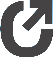 